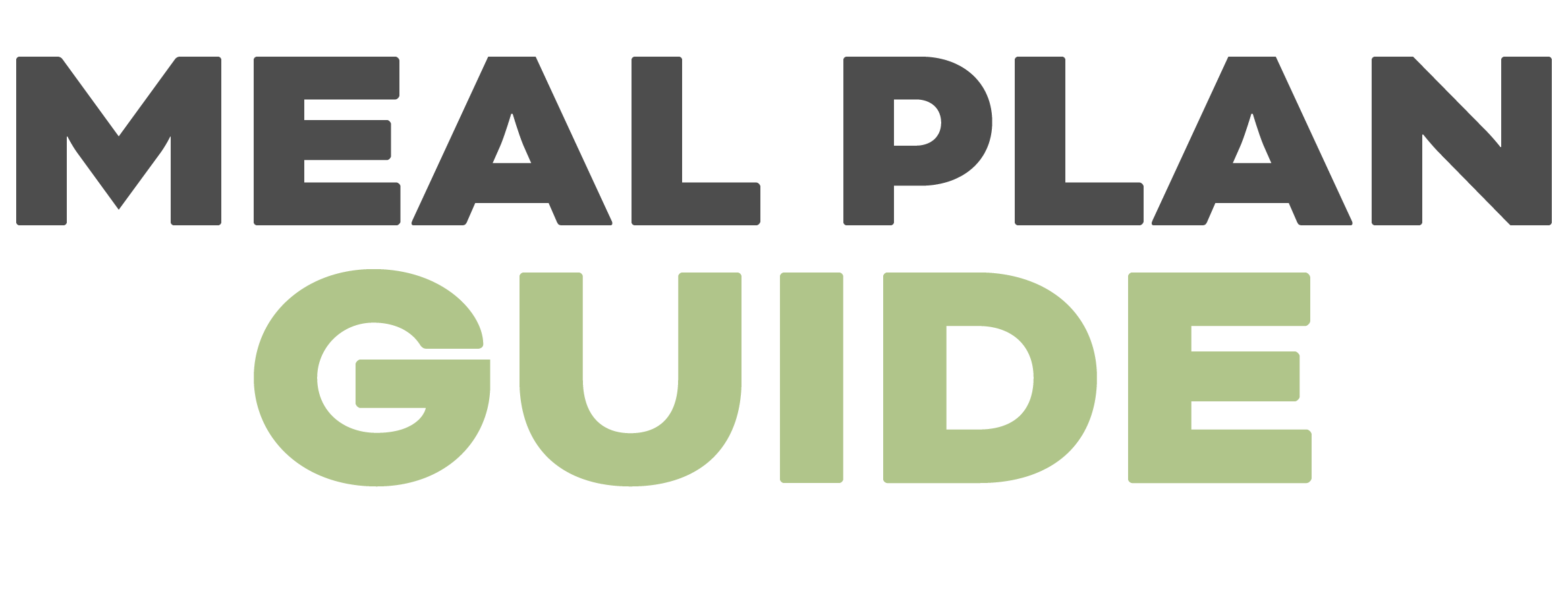 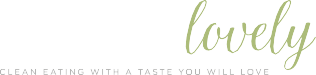 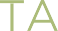 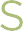 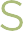 DINNERMEALINGREDIENTS NEEDEDMONChicken + Celery stir fry with cauliflower riceTUESSalmon with orange dill butter, cauliflower rice risotto, sauteed kaleWEDSSkillet chicken parmesanTHURSSheet pan sausage + fennelFRICreamy mustard chicken thighs, mashed cauliflower, sauteed mushroomsSATMini meatloaf, mashed cauliflower, sauteed green beansSUNTuscan chicken stewLUNCHMEALINGREDIENTS NEEDEDMONMeal prep cauliflower fried riceTUESLeftover chicken + celery stir fryWEDSMeal prep cauliflower fried riceTHURSLeftover chicken + celery stir fryFRIMeal prep cauliflower fried riceSATLeftover sheet pan sausage + fennelSUNLeftover sheet pan sausage + fennelBREAKFASTMEALINGREDIENTS NEEDEDMONKeto avocado toast and baconTUESKeto avocado toast and baconWEDSKeto avocado toast and baconTHURSKeto avocado toast and baconFRIKeto avocado toast and baconSATKeto avocado toast and baconSUNKeto avocado toast and baconEXTRASVEGGIESFRUITSNACKSDRINKSKID FOODOTHER